Государственные и муниципальные услуги в электронном видедоступны всем!	Уважаемые жители Конышевского района!  Администрация Конышевского района обращается к тем, кто еще предпочитает пользоваться получением услуг в обычном формате: посещая учреждения лично, собирая множество документов на бумажном носителе. В результате тратится значительное время на заполнение документов, посещение  различных организаций, хождение по разным инстанциям в поисках конечного результата.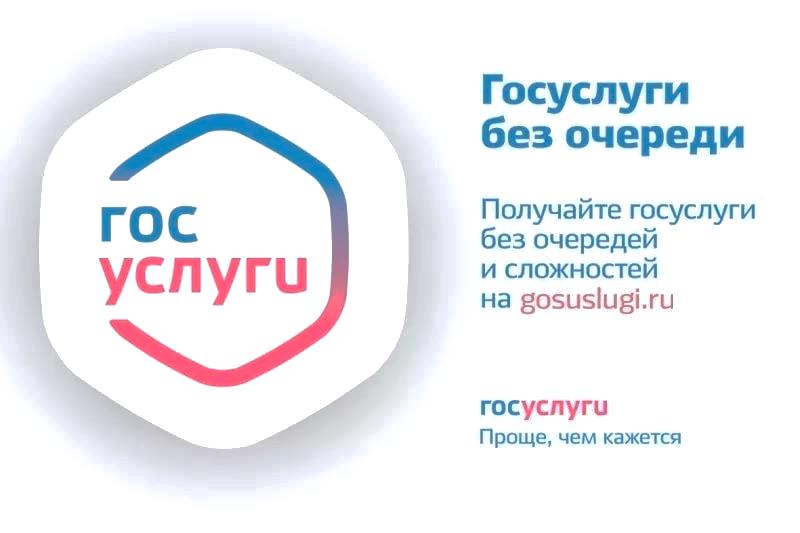 	Устранить все эти негативные моменты поможет  электронный способ обращения за получением  услуг. Для этих целей создан Единый портал государственных  услуг (ЕПГУ) и региональный портал  государственных и муниципальных услуг Курской области (РПГУ) основными целями работы которых  являются снижение административных барьеров, упрощение процедуры предоставления услуг и сокращение сроков их оказания, внедрение единых стандартов для обслуживания граждан,  проживающих на различных территориях.	Для того, чтобы  воспользоваться возможностью получения государственных и муниципальных услуг в электронном виде, необходимо зарегистрироваться на Интернет-портале по адресу http://www.gosuslugi.ru (порядок регистрации размещен на сайте www.gosuslugi.ru).	В настоящее время процедура регистрации значительно упрощена. Все шаги процедуры регистрации подробным образом описаны на самом портале, необходимо только уделить этому некоторое время и внимание. Кто не имеет возможности или ресурсов зарегистрироваться на портале самостоятельно, имея при себе паспорт и страховой номер индивидуального лицевого счета (СНИЛС) могут обратиться в Администрацию Конышевского района или МФЦ, специалисты которых в течение пяти минут смогут Вас зарегистрировать с оформлением электронной цифровой подписи. Все это позволит получить доступ к пользованию полным спектром услуг, оказываемых различными организациями и ведомствами, сэкономить гораздо больше личного времени.	Зарегистрированный пользователь портала «Госуслуги» в течение 2-х минут может подать заявку и получить наиболее востребованные услуги, такие как получение или обмен паспорта РФ, загранпаспорта, получение справки о суммах начисленных налогов, пошлин и штрафов, а также сразу оплатить их, зарегистрировать транспортное средство, получить и заменить водительское удостоверение, проверить свои накопления и получить сведения о состоянии индивидуального счета. Кроме этого, дистанционно, можно стать в очередь на получение места в детском саду для ребенка, записаться на прием к врачу, оплатить жилищно-коммунальные услуги  и многое другое.	Вся  информация, которая заполняется в персональном личном кабинете, надежно защищена и используется только для предоставления государственных и муниципальных  услуг. При этом данные  предоставляются исключительно ведомствам, оказывающим  услуги и в том объеме, который необходим согласно административному регламенту оказания услуги.	В целях значительной экономии личного времени, регистрируйтесь на Едином портале  госуслуг, чтобы получить муниципальные и государственные услуги быстро и качественно!Начальник отдела организационной и кадровой работы   АдминистрацииКонышевского района         						      Л.П. Васильева	